PIT 3		           SPRINT 2 
                                                                                                 2 weken
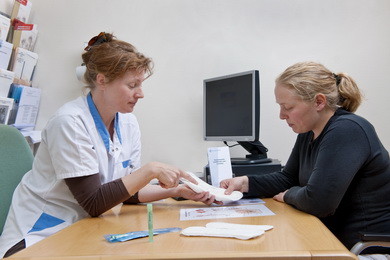 Leervraag Sprint 2
Hoe geef je passende begeleiding aan de zorgvrager en zijn naasten gericht op het kunnen hanteren van de situatie en op het zo zelfstandig mogelijk kunnen functioneren? De TUSSENOPLEVERING van deze sprint bestaat uit:Presentatie opdracht 12,blz. 18  korte voorlichting aan doelgroepUitgewerkte rode loper van  diabetes, COPD of de ziekte van Parkinson (per scrumgroep)Filmpje tertiaire voorlichting aan meneer Rooyakkers (blz. 41)
Door middel van het maken van onderstaande opdrachten zal je tot de ontdekking komen dat je aan het eind van deze sprint antwoord kunt geven op de leervraag van sprint 2 zoals die hierboven zijn gesteld.Plan alle vragen/opdrachten in m.b.v. je scrumbord. Kijk goed welke vragen individueel gemaakt moeten worden en welke vragen samen. Alle uitwerkingen bespreek je met je scrumgroep zodat iedereen alle kennis tot zich neemt. Splits grote opdrachten uit in kleinere stapjes zodat je overzicht hebt van wat er allemaal gedaan moet worden.Vragen waar je niet uit komt bespreek je later met je docent en/of klassikaal. 
Als je de voorbereidende opdrachten gemaakt en besproken hebt kan je aan de slag met de sprint opdracht(en) uit de bijlage. Sommige opdrachten moet je misschien al eerder mee aan de slag omdat je er veel tijd in gaat zitten. Het is dus belangrijk om goed van tevoren te kijken wat de opdrachten inhouden zodat je niet in tijdsnood komt.Inleiding:Voorlichtingsfilmpje - 10 voordelen van stoppen met roken (1min.) 
Film bekijken : http://www.youtube.com/watch?v=S2IYVBDZIIY  1.Voorbereidende studie-en verwerkingsopdrachtenBestuderen (voordat je de opdrachten maakt!)Theorieboek:  Voorlichting, advies en instructie
Thema 1: Voorlichting, advies en instructieHoofdstuk 1 Wat betekenen de begrippen voorlichting, advies en instructie?§1.1 t/m 1.3  blz.14 t/m 21
Hoofdstuk 2  Het proces  van voorlichting, advies en instructie
	§2.1 t/m §2.4.2 (tot aan voorlichtingsdoel blz.41) 
§2.5 en §2.5.1 (blz.46 t/m 48)§2.6.4 blz.55+56
De opdrachten worden door iedereen gemaakt. Ofwel individueel, of samen.Maak bij het uitwerken van de opdrachten gebruik van de bijbehorende theorie in het theorieboek ‘ Voorlichting, advies en instructie’ De antwoorden op de vragen kun je vragen aan je docent. Bespreek de antwoorden in je scrumgroep gezamenlijk na. Vraag eventueel om verduidelijking bij je docent.Oriënteren: Waaruit kan begeleiding bestaan? In welke situaties is begeleiding nodig en hoe weet je welke begeleiding bij een situatie en de zorgvrager past?Een definitie van begeleiden  in de zorg:  “Begeleiden is het geheel van activiteiten die je beroepsmatig uitvoert om een cliënt te helpen bij de oplossing van zijn probleem” . 
Dat betekent voor de verpleegkundige o.a. voorlichting, advies en/of instructie geven. 1.1 Ieder groepslid schrijft voor zichzelf situaties op waarbij er sprake is geweest van begeleiding,    dit hoeft niet alleen in de zorg te zijn, denk ruim.1.2 Benoem waar de begeleiding uit bestond en of je het een goede of minder goede begeleiding vond. Motiveer.1.3 Leg alle situaties naast elkaar en maak aan de hand van die situaties een overzicht van waar begeleiding uit kan bestaan en wat volgens jullie de kenmerken zijn van een goede begeleiding.Werkboek: Voorlichting, advies en instructieHoofdstuk 2: Het proces van voorlichting, advies en instructie
Verwerking (vanaf blz.15): 
Opdrachten: 1 t/m 15a 
Opgelet: Opdracht 12 wordt door alle scrumgroepjes gemaakt, daarna worden de verschillende doelgroepen verdeeld en presenteert elk scrumgroepje de uitwerking van de voorlichting  aan de toegewezen doelgroep (welk materiaal kies je, welke manier van voorlichten, waar houd je rekening mee bij jouw doelgroep)

Vaardigheden: Primaire preventie geven op microniveau  (blz.37)
Opdracht 1:	theorie bestuderen!
Opdracht 2 a: 	zoek passende informatie over de situaties uit de opdracht voordat je het gesprek 		aangaat. 
Als je in je groepje geoefend hebt wijst de docent een aantal mensen aan die het voor de klas gaan uitspelen. Iedereen moet hier op voorbereid zijn.2. Welke begeleiding is gewenst ?Om te weten welke voorlichting en welke begeleiding je als verpleegkundige moet geven moet je zelf over goede informatie beschikken. Informatie over een ziektebeeld en bijbehorende feiten zijn o.a. af te lezen uit de zogenaamde rode loper. Een rode loper is een hulpmiddel om een ziektebeeld grondig uit  te werken.
Zie bijlage met format rode loper, je krijgt hier nog uitleg over van je docent.

2.1 Opdracht: 	Werk per scrumgroep een rode loper uit voor een van de volgende ziektebeelden: 		diabetes, COPD en Parkinson. 
		Benoem je bronnen en schrijf zoveel mogelijk in eigen woorden dus niet knippen en 		plakken!Vaardigheden: Tertiaire  preventie geven op microniveau  (blz.41)
Opdracht 1: 	theorie bestuderen!
Opdracht 2:	Deze opdracht ga je filmen met je scrumgroep. Let op de aandachtspunten bij het 		nabespreken en film nog een keer rekening houdend met de verbeterpunten die 		jullie gevonden hebben. Spreek met je docent af wanneer je het filmpje klassikaal 		laat zien = tussenoplevering sprint 2VerantwoordingSubvragen: 
a. Hoe zou je zelf begeleid willen worden als je afhankelijk zou zijn van een verpleegkundige?        
b. Waaruit kan begeleiding bestaan? 
c. Hoe weet je welke begeleiding gewenst is? 
d. Hoe stimuleer je de zorgvrager en waarmee moet je rekening houden? 
e. Welke vorm van begeleiding geef je met welk doel? 
f. Aan welke regels dien jij je te houden? 
g. Wat is belangrijk in de samenwerking met de zorgvrager en anderen? 
h. Hoe voer ik een goed begeleidingsgesprek? Bron:van der Ven D. & van Son(2016). – Voorlichting, Advies en Instructie, theorieboek niveau 4, Traject V&V, verpleegkunde. ThiemeMeulenhoffvan der Ven D. & van Son(2016). – Voorlichting , Advies en Instructie , werkboek niveau 4, Traject V&V, verpleegkunde. ThiemeMeulenhoff